Сумська міська радаVІІІ СКЛИКАННЯ               СЕСІЯРІШЕННЯвід                       2022 року №          -МРм. СумиРозглянувши звернення громадянина, надані документи, відповідно до статей 12,  118  Земельного кодексу України, статті 50 Закону України «Про землеустрій», частини четвертої статті 15 Закону України «Про доступ до публічної інформації», Державних санітарних правил планування та забудови населених пунктів, затверджених наказом Міністерства охорони здоров’я України від 19.06.1996 № 173, розділу 12 та пункту 15.3.1 ДБН України Б.2.2-12:2019 «Планування та забудова територій», враховуючи протокол засідання постійної комісії з питань архітектури, містобудування, регулювання земельних відносин, природокористування та екології Сумської міської ради від  01.02.2022       № 44, керуючись пунктом 34 частини першої статті 26 Закону України «Про місцеве самоврядування в Україні», Сумська міська рада ВИРІШИЛА:Відмовити Рибцю Віталію Миколайовичу  у наданні дозволу на розроблення проекту землеустрою щодо відведення земельної ділянки у власність за адресою: м. Суми, вул. Заливна, в районі будинку № 44, орієнтовною площею 0,1000 га для будівництва і обслуговування жилого будинку, господарських будівель і споруд (присадибна ділянка), у зв’язку з:- невідповідністю Державним санітарним правилам планування та забудови населених пунктів, затверджених наказом Міністерства охорони здоров’я України від 19.06.1996  № 173, а саме - п. 7.4., згідно з яким розвиток населених пунктів при невирішених питаннях інженерного забезпечення забороняється та розділу 12 ДБН України Б.2.2-12:2019 «Планування та забудова територій», оскільки земельна ділянка потрапляє на територію підтоплення  з відмітками грунтових вод менше 2,5 метра від поверхні відповідно до Схеми інженерно-будівельної оцінки території, яка є невід’ємною  складовою  Проекту внесення змін до генерального плану м. Суми, затвердженого рішенням Сумської міської ради від 19.12.2012 № 1943-МР;- відсутністю забезпечення під’їзду до земельної ділянки, передбаченого пунктом 15.3.1 ДБН України Б.2.2-12:2019 «Планування та забудова територій», а також в зв’язку з наявністю крутого перепаду висот між ділянкою та існуючим проїздом вздовж розташованої поруч на намивних територіях багатоквартирної житлової забудови, який дорівнює 3 м. Сумський міський голова                                                                     О.М. ЛисенкоВиконавець: Клименко Ю.М.Ініціатор розгляду питання - постійна комісія з питань архітектури, містобудування, регулювання земельних відносин, природокористування та екології Сумської міської радиПроєкт рішення підготовлено Департаментом забезпечення ресурсних платежів Сумської міської радиДоповідач – Клименко Ю.М.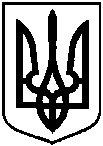 Проєктоприлюднено «__»______________2022 р.Про відмову Рибцю Віталію Миколайовичу у наданні дозволу на розроблення проекту землеустрою щодо відведення земельної ділянки у власність за адресою: м. Суми,                        вул. Заливна, в районі будинку № 44,                         орієнтовною площею  0,1000 га